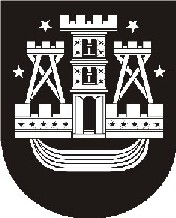 KLAIPĖDOS MIESTO SAVIVALDYBĖS TARYBASPRENDIMASDĖL KLAIPĖDOS MIESTO SAVIVALDYBĖS TARYBOS 2012 M. RUGPJŪČIO 30 D. SPRENDIMO NR. T2-233 „DĖL KLAIPĖDOS MIESTO SAVIVALDYBĖS STIPENDIJŲ KULTŪROS IR MENO KŪRĖJAMS“ PAKEITIMO2013 m. gruodžio 18 d. Nr. T2-321KlaipėdaVadovaudamasi Lietuvos Respublikos vietos savivaldos įstatymo (Žin., 1994, Nr. 55-1049; 2008, Nr. 113-4290; 2010, Nr. 86-4525) 18 straipsnio 1 dalimi, Klaipėdos miesto savivaldybės taryba nusprendžia:1. Pakeisti Klaipėdos miesto savivaldybės stipendijų kultūros ir meno kūrėjams nuostatus, patvirtintus Klaipėdos miesto savivaldybės tarybos 2012 m. rugpjūčio 30 d. sprendimu Nr. T2-233 „Dėl Klaipėdos miesto savivaldybės stipendijų kultūros ir meno kūrėjams“:1.1. išdėstyti 8 punktą taip:„8. Paraiškos gauti stipendiją priimamos kartą per metus – iki einamųjų biudžetinių metų pabaigos. Paraiškų priėmimo terminas – iki 1 mėnesio trukmės.“;1.2. išdėstyti 9.1 papunktį taip:„9.1. kultūros ir meno sričių ekspertai, kurie vertina paraiškas stipendijai gauti;“;1.3. papildyti 91 punktu:„91. Jeigu Kultūros ir meno tarybos narys pateikė paraišką stipendijai gauti, jis privalo nusišalinti (nedalyvauti Kultūros ir meno tarybos posėdyje), svarstant stipendijos skyrimą.“.2. Skelbti apie šį sprendimą vietinėje spaudoje ir visą sprendimo tekstą – Klaipėdos miesto savivaldybės interneto tinklalapyje.Savivaldybės meras Vytautas Grubliauskas